ГОСТ 15525—70МЕЖГОСУДАРСТВЕННЫЙ СТАНДАРТГАИКИ ШЕСТИГРАННЫЕ
ОСОБО ВЫСОКИЕ
КЛАССА ТОЧНОСТИ ВКОНСТРУКЦИЯ И РАЗМЕРЫИздание официальное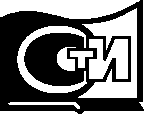 Настоящий стандарт распространяется на шестигранные особо высокие гайки класса точности В
с диаметром резьбы от 8 до 48 мм.(Измененная редакция, Изм. № 4).Конструкция и размеры гаек должны соответствовать указанным на чертеже и в таблице.
(Измененная редакция, Изм. № 2—7).Резьба - по ГОСТ 24705.(Измененная редакция, Изм. № 2, 4).За. Не установленные настоящим стандартом допуски размеров, отклонений формы и расположе-
ния поверхностей и методы контроля — по ГОСТ 1759.1.36. Допустимые дефекты поверхности гаек и методы контроля — по ГОСТ 1759.3.За, 36. (Введены дополнительно, Изм. № 5).(Исключен, Изм. № 5).Технические требования — по ГОСТ 1759.0 .(Исключен, Изм. № 2).Масса гаек указана в приложении 1.(Исключен, Изм. № 4).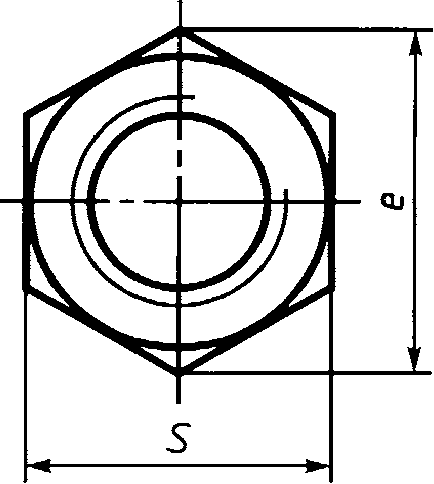 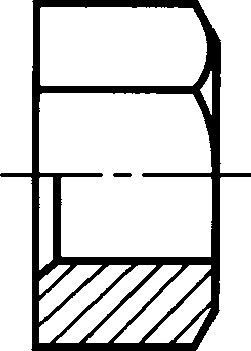 * На территории Российской Федерации в части маркировки действуют ГОСТ Р 52627—2006, ГОСТ
Р 52628-2006.ммПримечания:Размеры гаек, заключенные в скобки, применять не рекомендуется.Допускается изготавливать гайки с размерами, указанными в приложении 2.Пример условного обозначения гайки исполнения 1 с диаметром резьбы
d = 12 мм, с размером «под ключ» S = 18 мм, с крупным шагом резьбы с полем допуска 6Н, класса
прочности 5, без покрытия:Гайка Ml 2- 6Н. 5 (S18) ГОСТ 15525- 70То же, исполнения 2, с размером «под ключ» S = 19 мм, с мелким шагом резьбы с полем
допуска 6Н, класса прочности 12, из стали марки 40Х, с покрытием 01 толщиной б мкм:Гайка 2М12х 1,25-6Н.12.40Х. 016ГОСТ 15525- 70ПРИЛОЖЕНИЕ 1
СправочноеМасса стальных гаек (исполнение 1) с крупным шагом резьбыДля определения массы гаек из других материалов значения массы, указанные в таблице, следует умно-
жить на коэффициенты: 0,356 — для алюминиевого сплава; 1,080 — для латуни.ПРИЛОЖЕНИЕ 1. (Измененная редакция, Изм. № 6, 7).ПРИЛОЖЕНИЕ 2
СправочноеРазмеры в ммПРИЛОЖЕНИЕ 2. (Введено дополнительно, Изм. № 6; измененная редакция, Изм. № 7).ИНФОРМАЦИОННЫЕ ДАННЫЕРАЗРАБОТАН И ВНЕСЕН Министерством черной металлургии СССРУТВЕРЖДЕН И ВВЕДЕН В ДЕЙСТВИЕ Постановлением Комитета стандартов, мер и измери-
тельных приборов при Совете Министров СССР от 18.02.70 № 178ВВЕДЕН ВПЕРВЫЕССЫЛОЧНЫЕ НОРМАТИВНО-ТЕХНИЧЕСКИЕ ДОКУМЕНТЫОграничение срока действия снято по протоколу №5—94 Межгосударственного совета по стан-
дартизации, метрологии и сертификации (НУС 11-12—94)ИЗДАНИЕ (февраль 2010 г.) с Изменениями № 2, 3, 4, 5, 6, 7, утвержденными в феврале 1974 г.,
марте 1981 г., июне 1983 г., мае 1985 г., марте 1989 г., июле 1995 г. (НУС 3—74, 6—81, 11—83,
8-85, 6-89, 9-95)Номинальный
диаметр резьбы dНоминальный
диаметр резьбы d81012(14)16(18)20(22)24(27)30364248Шагкрупный1,251,51,75222,52,52,5333,544,55резьбымелкий11,251,251,51,51,51,51,5222333Размер «под ключ» SРазмер «под ключ» S1316182124273034364146556575Диаметр описанной
окружности е, не менееДиаметр описанной
окружности е, не менее14,217,619,922,826,229,633,037,339,645,250,960,871,382,6лне менее8,010121416182022242730364248кЛ'ане более8,7510,813,015,117,319,421,623,825,929,232,438,945,451,8d , неменее11,714,516,519,222,024,827,731,433,238,042,751,159,969,4Высотат1215182124273032364045546371НоминальныйТ еоретическаяНоминальныйТеоретическаяНоминальныйТеоретическаядиаметр резьбымасса 1000 шт.диаметр резьбымасса 1000 шт.диаметр резьбымасса 1000 шт.d, ммгаек, кг ~d, ммгаек, кг =fif, ммгаек, кг =89,6501886,23030420,61012,98020117,10036715,31225,60022169,0421179,01443,59024202,3481780,71659,90027292,5Номинальный диаметр
резьбы d10121422Размер «под ключ» S17192232Диаметр описанной окруж-
ности е, не менее18,720,923,935,0d , не менее15,517,220,129,5Теоретическая масса
1000 шт. гаек (исполнение 1) с
крупным шагом резьбы, кг ~16,3130,0849,67140,6Обозначение НТД, наНомер пунктаОбозначение НТД, наНомер пунктакоторый дана ссылкакоторый дана ссылкаГОСТ 1759.0-875ГОСТ 1759.3-8336ГОСТ 1759.1-82ЗаГОСТ 24705-20043